Publicado en España el 14/10/2020 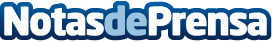 SaludOnNet apuesta por el diagnóstico precoz del cáncer de mama regalando 250 ecografías mamariasEl cáncer de mama ocupa la primera posición en incidencia en mujeres de España, con más de 32.000 casos nuevos en 2019. Las pruebas de cribado logran que tres de cada cuatro mujeres sean diagnosticadas en un estado inicial de la enfermedadDatos de contacto:Comunicación SaludOnNet916 36 42 92Nota de prensa publicada en: https://www.notasdeprensa.es/saludonnet-apuesta-por-el-diagnostico-precoz_1 Categorias: Nacional Medicina Sociedad Solidaridad y cooperación Servicios médicos http://www.notasdeprensa.es